SOCIAL SCIENCES FACULTY COUNCIL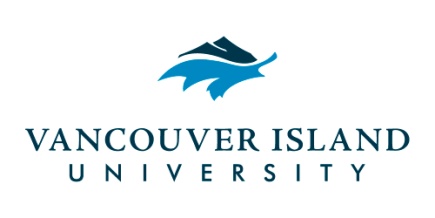 Friday, April 22, 201610:00 – 11:30 a.m.Bldg. 356, Room 209Minutes of the MeetingAttendance:Peer Supported Learning – Shelley-Anne GajdaPeer supported learning started as a pilot project in ACCT 100 in the Faculty of Management.  Students who’ve been successful in the course are hired and trained to become leaders in the classroom.  This is a collaborative, cooperative learning based program and helps student to connect with each other (i.e. International and domestic students).  If you have any questions about this program, please contact Shelley-Anne.Approval of AgendaMOTION:  Hopwood/RigganThat the agenda for this meeting be approved, tabling PHIL course change proposal.	CARRIEDApproval of Minutes MOTION:  Hopwood/MathesonThat the minutes from the April 8, 2016 Faculty Council be approved, as amended.	CARRIEDGLST Program Changes – Catherine Schittecatte and Laura SuskiThe external program review for Global Studies evidenced that students are not getting a uniform experience of the degree and GLST has made some changes to program requirements to address this criticism. A first year GLST 100 interdisciplinary course will also be added. This course will not be required for majors and minors.In order to secure the workload in Political Studies, and as approved at the department meeting, “GLST 391 will be taught by POLI EVERY YEAR.  There will be no rotation.  GLST 391 will have a home in POLI for as long as someone in POLI will agree to teach it”.  MOTION:  Livingstone/WilsonTo approve the Global Studies program changes.CARRIEDDiscussion around finding a standardised time for implementing a fall break for Social Sciences – David HopwoodWho has fall breaks and when are they?  Should departments in Social Sciences have a fall break all together at the same time?  Some departments feel the day after Thanksgiving is not enough and that it is too early in the semester.  For others, this works well.  Some departments don’t take a break (i.e. for Geography, the idea of a break was abandoned because of the interruption of their labs).A unified break doesn’t allow an option for those who don’t want to break.  As the fall semester is shorter than the spring, it isn’t always an option.  The Institution doesn’t support a fall (week-long) break, but a committee has been formed in Senate to revisit the one-day break and perhaps have it extended.It is beneficial for departments to share their break dates with each other, to ensure that students aren’t confused and still attend those courses in session.Reports:Chair’s ReportJohn, David Livingstone, and Maureen Okun will be away for Liberal Studies Abroad, leaving May 3.  John will be back in the office June 6.Dave Witty will be presenting to Faculty Council, and all Faculty, on May 20.  An invitation will be sent to all the Faculty, staff, and student reps.The All-Faculty meeting will be Monday, August 22 for the entire day.  Jeff Lewis will present a workshop on group work in courses.  John will discuss how to structure evaluation instruments (i.e. multiple choice exams) to avoid 80% of As in a course.Student evaluation guidelines:  John will send out these draft guidelines before he leaves for Italy for your input at the August 22 All-Faculty meeting.Senate:The new grade appeal process still hasn’t come back to Senate.Pam is not submitting the CRC proposal, as there is no one to submit it to.Thank you to Laura Suski for standing and being elected as the Bargaining Coordinator for VIUFA.Motion to adjourn:  Okun/MathesonNext meeting, Friday, May 20Voting MembersPresentRegretsJohn Black	Dean and ChairPam Shaw	Vice-Chair/Director, Community PlanningColleen McVeigh 	Chair, AnthropologyBeth McLin	Chair, CriminologyHannah Wilson	Chair, GeographyCatherine Schittecatte	Chair, Global StudiesMaureen Okun 	Chair, Liberal StudiesCarolyn Swanson	Chair, PhilosophyDavid Livingstone	Chair, Political StudiesDeborah Matheson (one vote between the two)	co-Chair, PsychologyDarren Hannesson                                                  	co-Chair, Psychology Sylvie Lafrenière 	Chair, SociologyRobert Riggan  (one vote between the two advisors)	B.A. AdvisorLynda Patterson	B.A. AdvisorDarren Hannesson	Member at LargeDave Hopwood	Member at LargeDeanna McNaught	Member at LargeTasha Scott	Member at LargeJeff Nicol	Member at LargeTeunesha Evertse (MCP)	Student Representative	Student Representative1414Quorum = 10    1414RecorderDeanna McNaught	Assistant to the DeanGuests:Shelley-Anne Gajda, Coordinator, Peer-Supported LearningLaura Suski, soon-to-be Chair, Global StudiesJaneane MacGillivray, Faculty AssistantGuests:Shelley-Anne Gajda, Coordinator, Peer-Supported LearningLaura Suski, soon-to-be Chair, Global StudiesJaneane MacGillivray, Faculty AssistantGuests:Shelley-Anne Gajda, Coordinator, Peer-Supported LearningLaura Suski, soon-to-be Chair, Global StudiesJaneane MacGillivray, Faculty Assistant